Профессиональное самоопределение подростков. Рекомендации родителям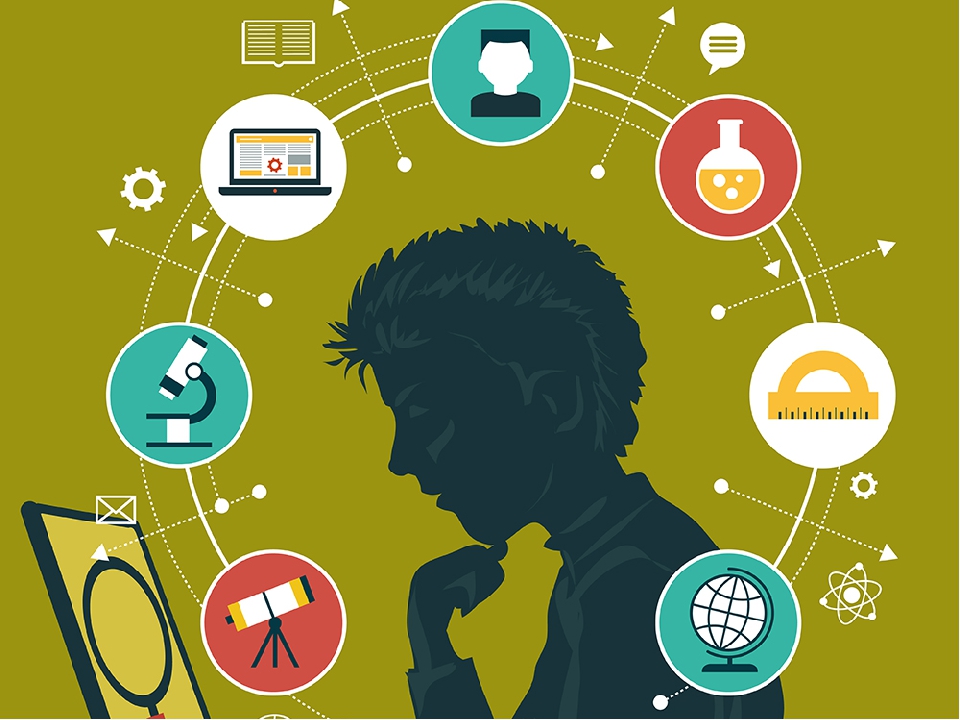 Выбор профессии - важный и ответственный шаг в жизни каждого молодого человека. Правильный выбор профессии позволяет реализовать свой творческий потенциал, избежать разочарования, оградить себя и свою семью от неуверенности в завтрашнем дне.При выборе будущей профессии необходимо:Учесть какие профессии и специальности нужны в регионе, где вы живете.Учесть особенности ребенка (интересы, склонности, способности, темперамент, черты характера, ощущение, восприятие, представление, память, внимание, мышление, здоровье, самооценка), помочь избрать наиболее привлекательную и подходящую профессию.Изучить эту профессию, выяснить содержание и условия труда, а также требования профессии к человеку, изучить возможности приобретения профессии и перспективы профессионального роста.Помочь подростку построить для себя систему ближних и средних перспектив как этапов движения к дальней цели. Если старшеклассник только мечтает, а ничего не делает, надо помочь ему составить конкретный̆ план, обсудив, сколько времени у него есть и что необходимо успеть.Сравнить полученные знания о профессии с профессиональными возможностями ребенка. При соответствии профессиональных возможностей ребенка требованиям предпочитаемой профессии помочь ребенку в профессиональном самоопределении. При отсутствии такого соответствия помогите своему ребенку подготовить «запасной̆ вариант» на случай неудачи на выбранном пути.Осознать трудности (внешние и внутренние) на пути к намеченным целям. Наметить (спланировать) пути и средства преодоления трудностей.Говоря с ребенком о будущей̆ профессии, обсуждайте альтернативы, не останавливайтесь на одном варианте. Наличие альтернативы позволяет снизить у ребенка напряжение и тревогу.Выбор профессии – это важный шаг в жизни подростка, в то же время сложный, но интересный̆ процесс, включающий в себя разные аспекты, которые необходимо учесть. Необходимо помнить о том, что выбор профессии часто вызывает серьезные сомнения и трудности у подростков, т.к. в 14-16 лет они психологически еще не готовы сделать выбор самостоятельно, потому нуждаются в помощи взрослых. При этом следует понимать, что если подростку кажется, что профессию он выбрал не сам, то и воспринимать дальнейшую учебу и освоение профессии он будет как скучную и тягостную обязанность.Подготовила:педагог-психолог Крутий О.Б.Литература:Пряжников Н.С. Профессиональное самоопределение: теория и практика.Резапкина Г.В.Скорая помощь в выборе профессии. Практическое руководство для педагогов и школьных психологов.